Nazwij obrazki, których nazwy zaczynają się na głoskę Ł, zakoloruj je lub otocz pętlą, kreśl po śladzie.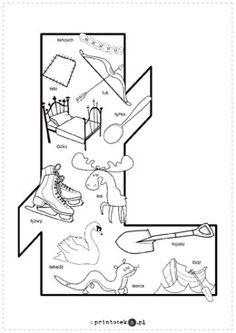 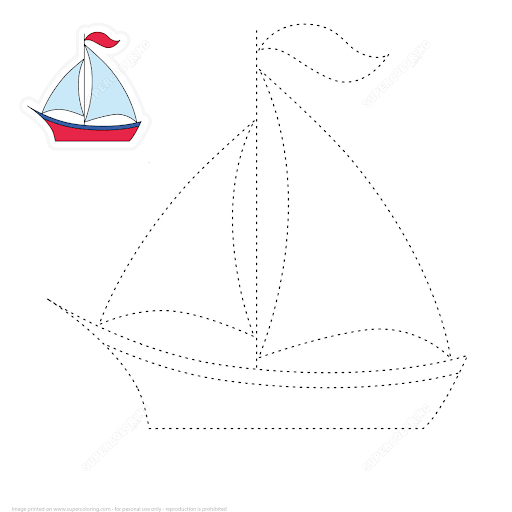 